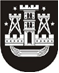 KLAIPĖDOS MIESTO SAVIVALDYBĖS TARYBASPRENDIMASDĖL KONSTANTINO SARSANIJOS ATMINIMO ĮAMŽINIMO KLAIPĖDOJE2018 m. liepos 26 d. Nr. T2-166KlaipėdaVadovaudamasi Lietuvos Respublikos vietos savivaldos įstatymo 6 straipsnio 44 punktu ir Žymių žmonių, istorinių datų, įvykių įamžinimo ir gatvių pavadinimų Klaipėdos mieste suteikimo tvarkos aprašo, patvirtinto Klaipėdos miesto savivaldybės tarybos 2009 m. lapkričio 26 d. sprendimu Nr. T2-394 „Dėl Žymių žmonių, istorinių datų, įvykių įamžinimo ir gatvių pavadinimų Klaipėdos mieste suteikimo tvarkos aprašo patvirtinimo“, 24 punktu, Klaipėdos miesto savivaldybės taryba nusprendžia:1. Pritarti futbolo klubo „Atlantas“ vyriausiojo trenerio Konstantino Sarsanijos atminimo įamžinimui Klaipėdoje atminimo lenta iniciatyvinės grupės lėšomis. 2. Skelbti šį sprendimą Klaipėdos miesto savivaldybės interneto svetainėje. Savivaldybės mero pavaduotojasArtūras Šulcas